Tabela de Carga Horária Coordenação do Ensino Médio1 O estudante deve optar entre Inglês e Francês2 A carga horária do TCEM é computada fora do Horário de Aulas com o Orientador 3 As Disciplinas Eletivas são ofertadas pelos Departamentos no período Vespertino
Ministério da Educação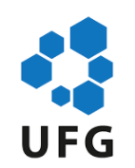 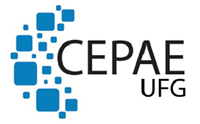 Universidade Federal de GoiásCentro de Ensino e Pesquisa Aplicada à Educação
Ministério da EducaçãoUniversidade Federal de GoiásCentro de Ensino e Pesquisa Aplicada à EducaçãoProjeto Político PedagógicoCEPAE-UFGProjeto Político PedagógicoCEPAE-UFGCoordenação:Ensino MédioSérie/Ano:1ª SérieCarga horária Anual:1088 horas aula / anoCarga horária Semanal:64 aulas / semanaDisciplinaCarga Horária AnualCarga Horária SemanalArtes Visuais321Geografia642História642Educação Física642Espanhol642Francês(1)642Sociologia642Biologia642Filosofia642Inglês(1)642Disciplinas Eletivas (2 por ano)(3)642Trabalho de Conclusão do Ensino Médio(2)642Química963Matemática963Física963Português1284TOTAL108834